Pamiętając duże zainteresowanie ubiegłorocznym spotkaniem ponownie zaprosiliśmy Damiana „Wolf Wagabundę” Lemańskiego.
Ten młody podróżnik 17 stycznia 2014 roku spotkał się  z klasami szóstymi . Opowiedział uczniom o swojej pasji do podróży, o tym  skąd się ona wzięła i czym już zaowocowała. Uczniowie obejrzeli fragmenty jego autorskiego filmu pt.”181” . Film jest  bardzo ciekawy. Pokazuje kontynent południowoamerykański z perspektywy codziennego zmagania się 
z samotnością, pogodą, nieoczekiwanymi sytuacjami. Jest bardzo osobisty i szczery. Po projekcji pan Damian odpowiadał na pytania. Nasi uczniowie interesowali się różnymi rzeczami. Podróżnik cierpliwie i z wrodzoną sobie skromnością odpowiadał na wszystkie pytania. Tym razem Damian zamierza wyruszyć gdzieś przed siebie….Nie zakłada ile mu podróż zajmie czasu, nie planuje poszczególnych etapów podróży. Wszystko ma się samo toczyć…..A co będzie wynikiem tej przygody..? Na pewno jako jedni z pierwszych się dowiemy;-)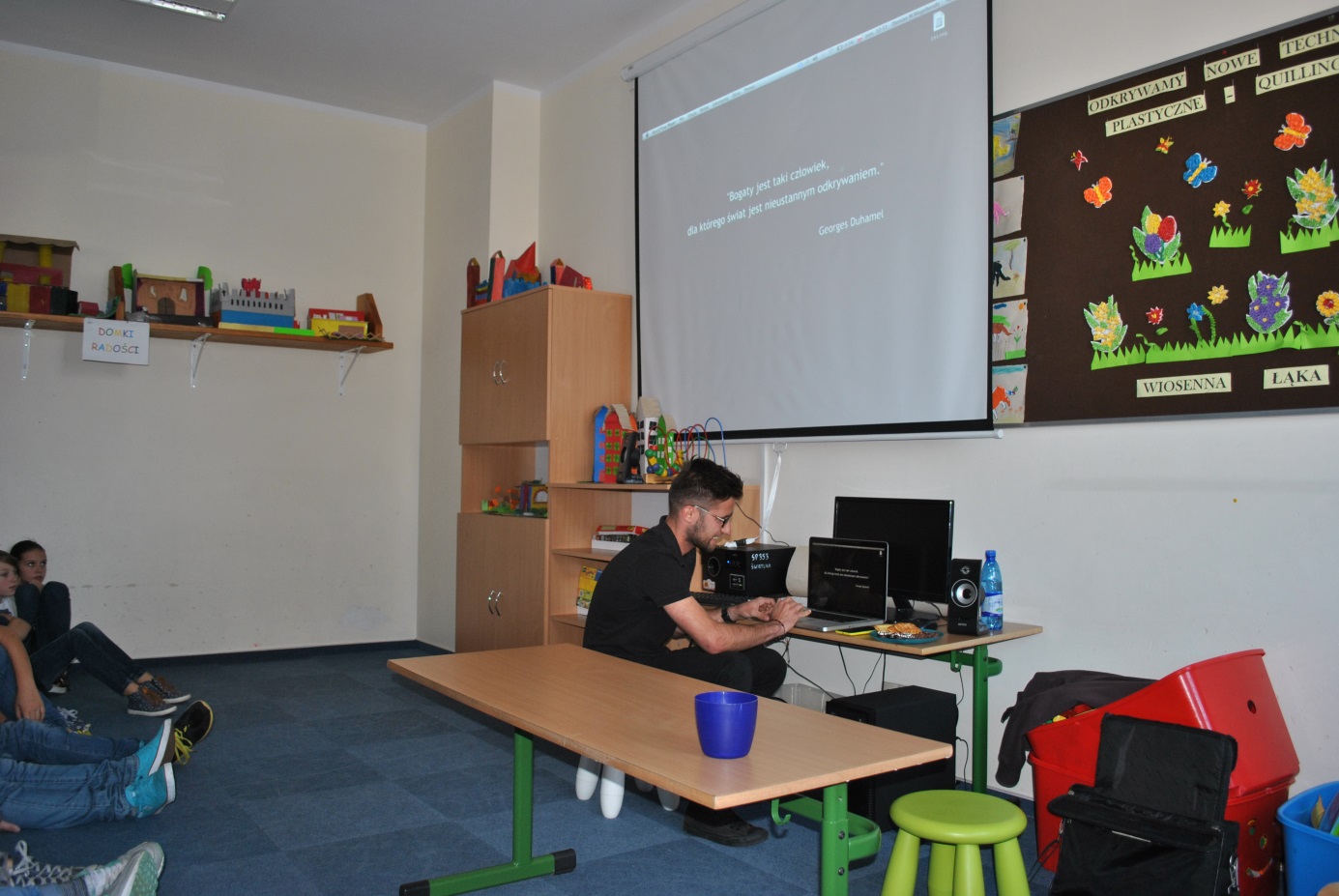 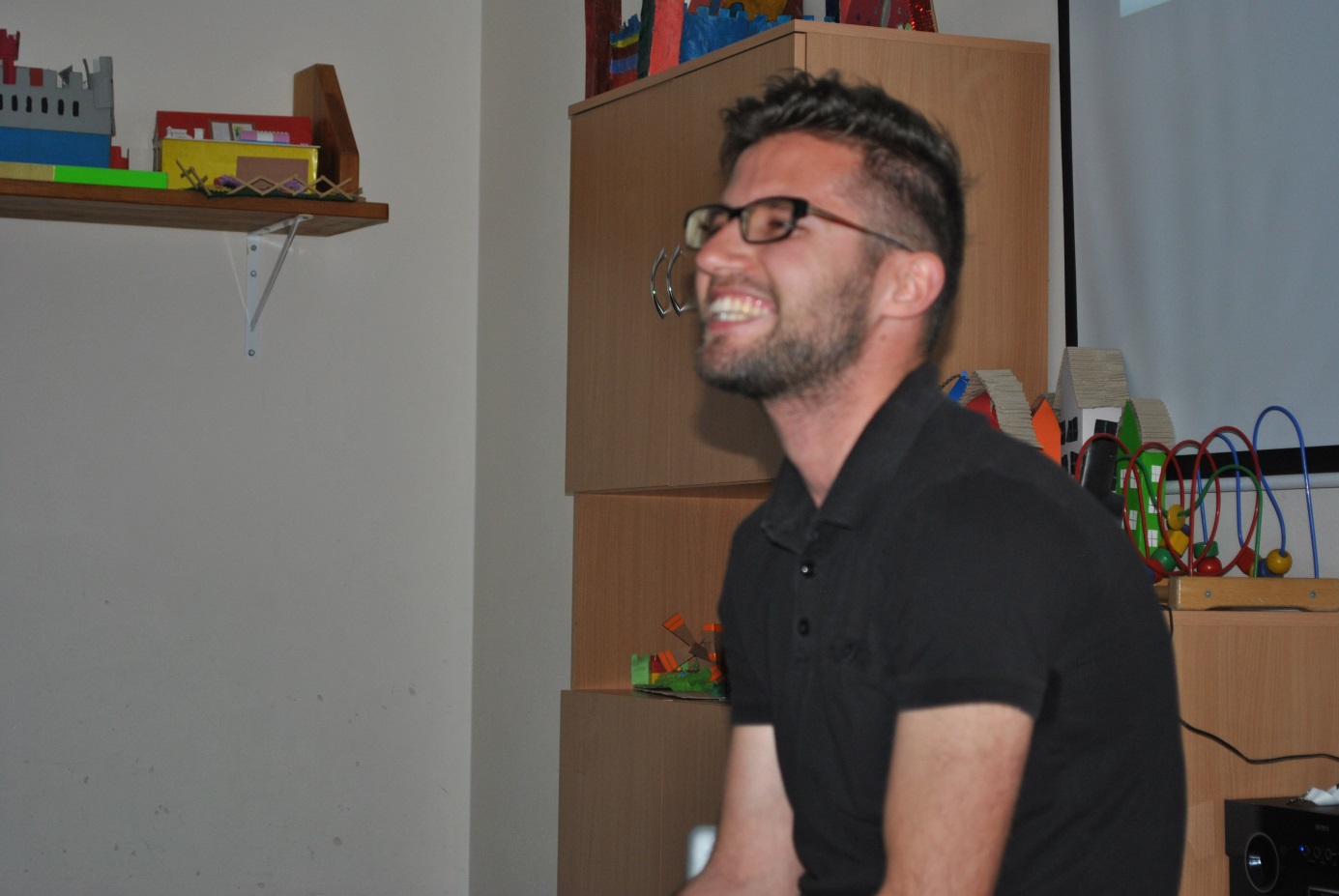 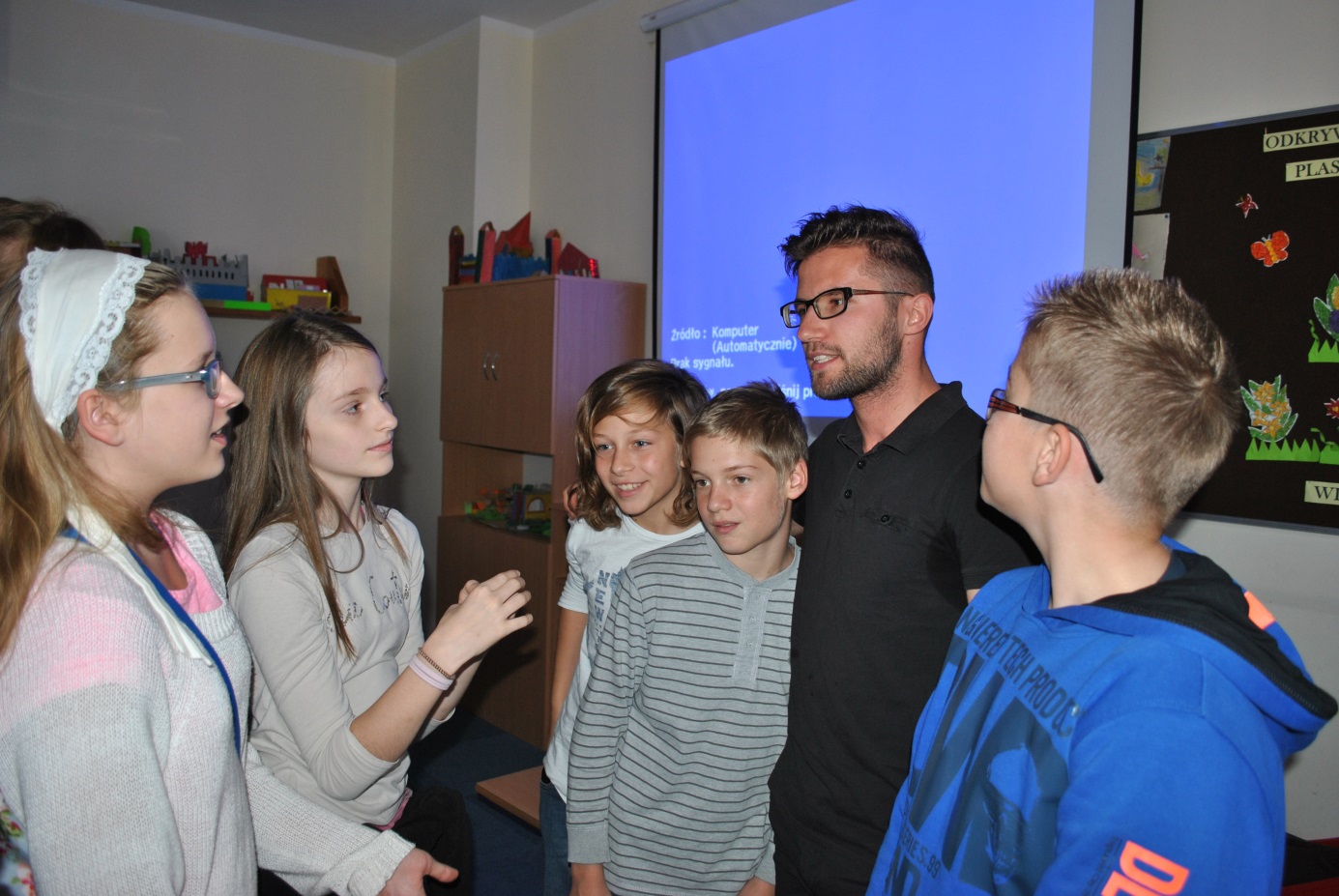 